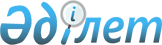 О создании республиканского государственного предприятия на праве хозяйственного ведения "Центр по исследованию финансовых нарушений" Счетного комитета по контролю за исполнением республиканского бюджетаПостановление Правительства Республики Казахстан от 1 октября 2007 года N 868

      В соответствии с Законом Республики Казахстан от 19 июня 1995 года "О государственном предприятии" Правительство Республики Казахстан ПОСТАНОВЛЯЕТ: 

      1. Создать республиканское государственное предприятие на праве хозяйственного ведения "Центр по исследованию финансовых нарушений" Счетного комитета по контролю за исполнением республиканского бюджета (далее - предприятие). 

      2. Определить органом государственного управления предприятием Счетный комитет по контролю за исполнением республиканского бюджета (по согласованию). 

      3. Основными предметами деятельности предприятия определить осуществление прикладных научных исследований, а также переподготовку и повышение квалификации работников органов государственного аудита и финансового контроля.

      Сноска. Пункт 3 в редакции постановления Правительства РК от 03.05.2016 № 264.

      4. Счетному комитету по контролю за исполнением республиканского бюджета (по согласованию) в установленном законодательством Республики Казахстан порядке: 

      1) внести на утверждение в Комитет государственного имущества и приватизации Министерства финансов Республики Казахстан устав Предприятия; 

      2) обеспечить государственную регистрацию предприятия в органах юстиции; 

      3) принять иные меры, вытекающие из настоящего постановления. 

      5. Утратил силу постановлением Правительства РК от 05.08.2013 № 796.

      6. Настоящее постановление вводится в действие со дня подписания.      Премьер-Министр 

     Республики Казахстан 
					© 2012. РГП на ПХВ «Институт законодательства и правовой информации Республики Казахстан» Министерства юстиции Республики Казахстан
				